“Meet the Author” & Writing / Art Class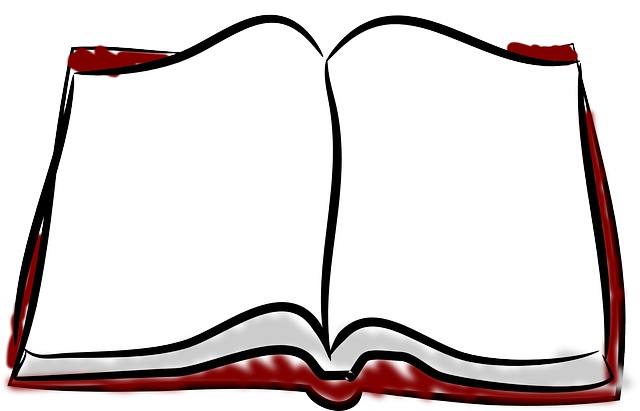    Tuesday			    Faith Church		December 10		   107 E. Vance	  10am-12pm		      Fairmount, 61841~ An Exclusive Opportunity for Homeschool families; RSVP required~ Featuring Denice Goldschmidt: Entrepreneur, Professional Artist, & Author/ Illustrator of 3 Self-Published Christian Children’s Books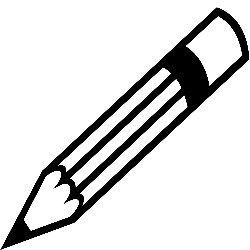 Author’s Testimony & How to Get Started			All Ages Welcome        Story Time	  Q&ABook Writing Basics          Fun Drawing Lesson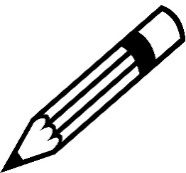    Meet the Real Characters in Denice’s Books 	     	Book Signing by Author      Come be Inspired!  This is not a drop-off event. It is free of charge, and all supplies are provided. Please have each student bring a favorite stuffed animal, action figure, doll, toy, or trinket, which they will learn to draw.For those interested, bring sack lunches for fellowship and play after. Text RSVP to Leanna Bolden: 972-439-0125 by Dec. 6